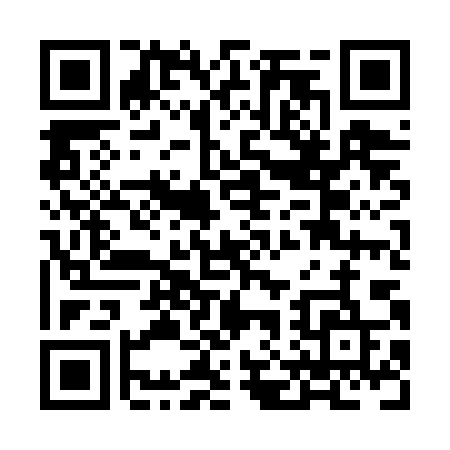 Prayer times for Fort Mackenzie, Quebec, CanadaMon 1 Jul 2024 - Wed 31 Jul 2024High Latitude Method: Angle Based RulePrayer Calculation Method: Islamic Society of North AmericaAsar Calculation Method: HanafiPrayer times provided by https://www.salahtimes.comDateDayFajrSunriseDhuhrAsrMaghribIsha1Mon2:143:4812:406:299:3111:052Tue2:153:4912:406:299:3011:053Wed2:153:5012:406:299:3011:054Thu2:163:5112:406:299:2911:055Fri2:163:5312:416:289:2811:046Sat2:173:5412:416:289:2711:047Sun2:183:5512:416:289:2611:038Mon2:183:5612:416:279:2511:039Tue2:193:5712:416:279:2411:0310Wed2:203:5912:416:269:2311:0211Thu2:214:0012:416:269:2211:0212Fri2:214:0212:426:259:2111:0113Sat2:224:0312:426:259:2011:0014Sun2:234:0512:426:249:1811:0015Mon2:244:0612:426:239:1710:5916Tue2:254:0812:426:239:1510:5817Wed2:264:0912:426:229:1410:5818Thu2:264:1112:426:219:1210:5719Fri2:274:1312:426:209:1110:5620Sat2:284:1412:426:209:0910:5521Sun2:294:1612:426:199:0710:5522Mon2:304:1812:426:189:0610:5423Tue2:314:2012:426:179:0410:5324Wed2:324:2212:426:169:0210:5225Thu2:334:2312:426:159:0010:5126Fri2:344:2512:426:148:5810:5027Sat2:354:2712:426:138:5710:4928Sun2:354:2912:426:128:5510:4829Mon2:364:3112:426:108:5310:4730Tue2:374:3312:426:098:5110:4631Wed2:384:3512:426:088:4810:45